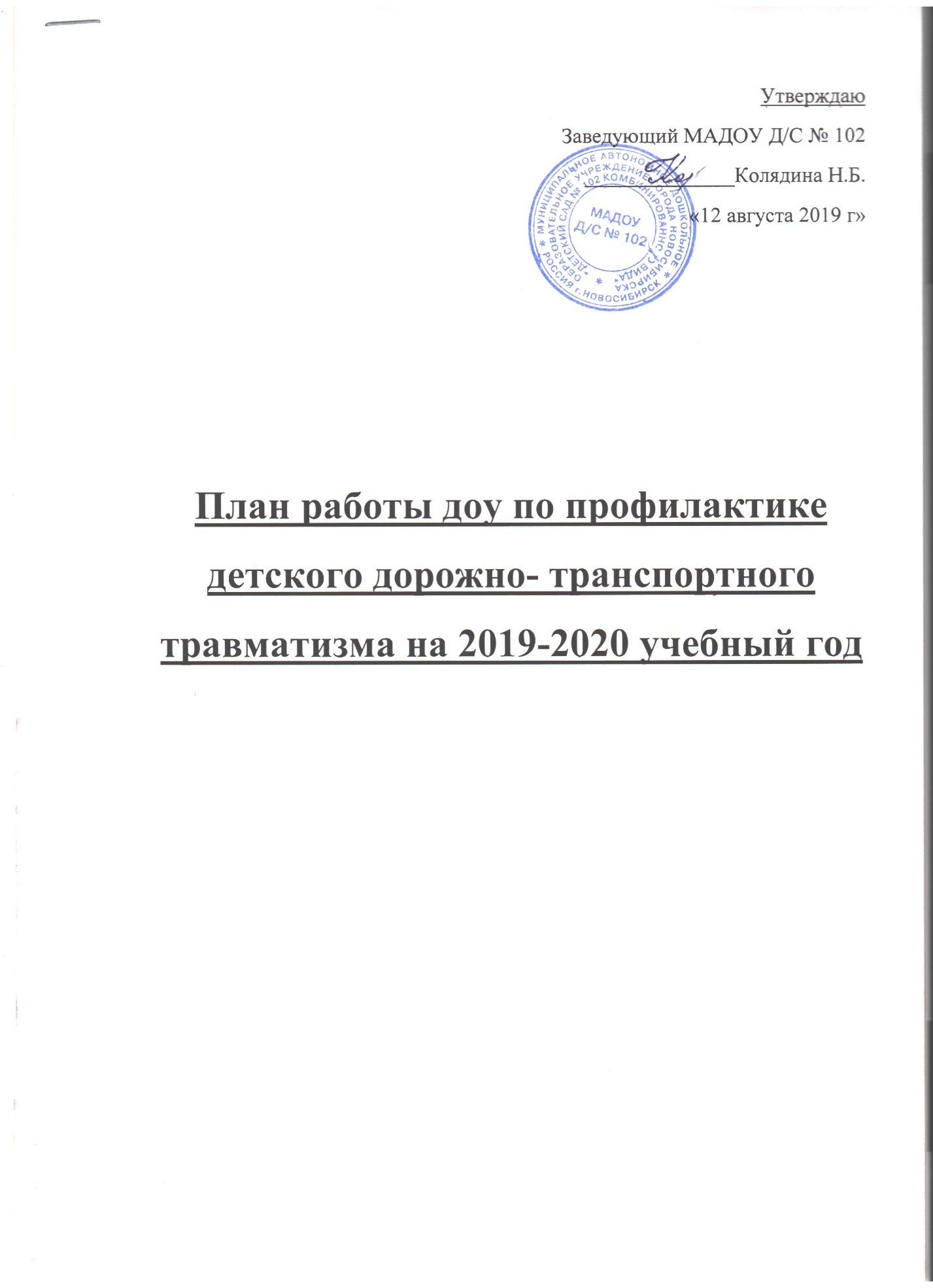 Цель: формирование основ безопасности собственной жизнедеятельности, мотивационно – поведенческой культуры ребенка, как основы безопасности в условиях общения с дорогой и улицей; объединение усилий педагогов, общественности и родителей в формировании у детей навыков безопасного поведения на дорогах.Задачи: ЗАДАЧИ:- создать систему работы по профилактике ДТП путем взаимодействия ДОУ, социума, родителей;- вовлечь родителей в работу ДОУ по формированию у детей навыков безопасности жизнедеятельности;- создать дорожную среду для развития у детей дошкольного возраста первоначальных представлений и умений по ПДД;- способствовать усвоению дошкольниками первоначальных знаний о правилах дорожного движения;- формировать у детей двигательные навыки и бдительность восприятия в окружающей действительности;- развивать умение находить единственно верное решение в проблемных ситуациях;- повышать родительскую компетентность по вопросам «Профилактика детского дорожно – транспортного травматизма»;- повышать  уровень знаний педагогов по ПДД.Ожидаемый результат1. Совершенствование профилактической работы по ПДД в детском саду. 2. Формирование навыков правильного поведения детей на дорогах.3. Предотвращение детского дорожно-транспортного травматизма.Содержание работыСрок исполненияОтветственныйОрганизационно-технические мероприятияОрганизационно-технические мероприятияОрганизационно-технические мероприятияИзучение нормативных документов по ПДД федерального и регионального значенияПостоянно Заведующий ДОУСтарший воспитательОтветственный по ДДТТПополнение и обновление уголков безопасности дорожного движения в группахВ течение годаВоспитателиОбновление стендов по ПДД для родителей в приемных группАвгустСт. воспитательВоспитателиИнструктаж по теме «Правила дорожного движения». (Движение детей в колоннах. Перевозка детей в транспорте.)Сентябрь-майСт. воспитательОтветственный по ДДТТОбновление, дополнение атрибутов для сюжетно-ролевых игр,  дидактических игр, демонстрационных, наглядных пособий, методической и  детской литературы по ПДДВ течение годаЗаведующий ДОУСт.воспитательОбновление, пополнение дидактическими материалами, методическими разработками и пособиями комнаты «Безопасность»В течение годаОтветственный по ДДТТОбновление, пополнение игрушками ,методическими пособиями комнаты безопасностиВ течении годаЗаведующий МАДОУСт воспитательОбновление информации на сайте ДОУ по профилактике ДДТТВ течение годаОтветственный за сайтМетодическая работаМетодическая работаМетодическая работаПомощь воспитателям в составлении перспективных планов работы по профилактике безопасного дорожного движения Август - сентябрь Ст.воспитательВыставка и обзор новинок литературы по тематикеВ течение годаСт.воспитательЭкскурсия- консультация воспитателей ,обзор оснащения комнаты «Безопасность» воспитателей групп всех возрастов.Начало учебного годаОтветственный по ДДТТКонсультации для воспитателей «Организация работы с детьми по предупреждению ДТТ», «Что нужно знать родителям о ПДД», «Пешеходные правила»,«Проведение экскурсий к перекрестку»1 раз в кварталСт.воспитательСамоанализ педагогов «Что я знаю по ПДД».Диагностика уровня компетентности педагогов по дорожной грамоте.НоябрьСт.воспитательОперативная сводка о состоянии ДДТТ в городе и областиВ течение годаСт.воспитательВзаимоконтроль по группам «Наличие наглядного материала по ПДД»1 раз в кварталСт.воспитательКонтроль организации работы с детьми по изучению ПДД1 раз в кварталСт.воспитательКруглый стол « Использование игровых технологий в обучении детей правилам безопасного поведения на дороге», «Организация работы с детьми по пдд на прогулке»ОктябрьМартСт.воспитательОтветственный по ддттКонкурс педагогического мастерства «Лучший групповой уголок по ПДД»ноябрьСт.воспитательУчастие в работе районных и городских семинаров по тематикеВ течение годаСт.воспитательПросмотр открытых занятий по ОБЖ, ПДД в старшей   и в подготовительных группахапрельСт.воспитательОбобщение опыта по предупреждению детского дорожного травматизмаАвгуст Ст.воспитательРабота с детьмиРабота с детьми«Недели  безопасности» с воспитанникамиПо плану  Воспитатели«Минутки безопасности»-короткие беседы с детьми, обсуждение ситуаций, возникающих на дорогеЕженедельноВоспитателиЦелевые прогулки:  подготовительные группы Осень- веснаВоспитателиПроведение игр, конкурсов, викторин 
по правилам дорожного движенияЕжемесячноВоспитателиИзучение ПДД с воспитанниками согласно ООП, плану по ПДДТТВ течение годаВоспитателиЧтение художественной литературы, чтение и заучивание стихотворений по тематике В течение годаВоспитателиРазработка маршрутов «Дом- детский сад», «Детский сад-дом»СентябрьСт.воспитатель, воспитателиПросмотр мультфильмов и СD дисков по тематике, рассматривание плакатов и картинокВ течение годаВоспитателиПодготовка и проведение  развлечений по ознакомлению с ПДД «Незнайка на улице», «Мой лучший друг-светофор», «Путешествие в страну дорожных знаков» и др.По плануМуз.руководитель,воспитателиБеседы, вечера загадок, сочинение сказок по ПДД: «Что ты знаешь об улице?», «Машины на улицах города», «Что можно и что нельзя», «Будь внимателен» и др.В течение годаСт.воспитатель,инспектор ГИБДДРассматривание  и обыгрывание проблемных ситуаций на дороге:- расшифровка письма от регулировщика,-дорожные ловушки,-если бы…и др.В течение годаВоспитателиСюжетно-ролевые игры «Путешествие по улицам города», «Улица и пешеходы» ,«Автомастерская», «Станция технического обслуживания», «Светофор» и др.В течение годаВоспитателиНОД по формированию целостной картины мира и коммуникации, художественному творчеству, продуктивной деятельности с включением элементов, связанных с соблюдением ПДДПо плануВоспитателиПроведение мероприятий согласно плану проведения мероприятий в комнате «Безопасность» для всех возрастных группВ течении годаОтветственный по ДДТТВоспитателиСпортивное развлечение «Правил дорожных на свете не мало»МайМуз.руководитель,Физрук воспитателиУчастие в районных и городских  мероприятиях и конкурсахВ течение годаСт.воспитательВоспитателиВыставки детских рисунков и поделок по тематике: «Зеленый огонек», «Веселый Светофорик», «Улица и переходы», «Запрещается-разрешается»1 раз
в кварталВоспитателиПроведение акций по ПДДТТ с агитбригадой «Патруль Безопасности»В течении годаВоспитатели гр 10Дети ст группы 10Поездка в автогородок ( подготовительные группы)Осень, веснаСт воспитательОтветственный по ДДТТ, ВоспитателиРабота с родителямиРабота с родителямиНа родительских собраниях рассмотрение вопросов по профилактике дорожно- транспортного травматизма детей с участием инспектора ГИБДДАнкетирование родителей на тему « Безопасность на дорогах», «Удовлетворенность работой МКДОУ по профилактике ДДТТ»В течение годаСентябрь – октябрь,майЗаведующая ДОУ,ответственный по ДДТТ,воспитателиКонсультации, беседы для родителей по пропаганде ПДД, правил перевозки детей в автомобиле, светоотражающим элементамВ течении годаВоспитателиРазмещение в приемных  памяток для родителей «Правила перевозки детей в автомобиле», «Что должны знать родители, находясь с ребенком на улице», «Чтобы не случилось беды!» и др.в течение годаСт.воспитатель,воспитателиКонсультации для родителей по вопросам ПДД, ОБЖ«Внимание, дети!»ЕжемесячноОтветственный по ДДТТНаглядная агитация в группах (памятки по обучению ПДД), обновление папок-передвижексмена  материала
1 раз
в квартал ВоспитателиКонкурс на лучшую поделку из бросового материала по дорожному движениюНоябрьОтветственный по ДДТТВыставка семейных рисунков «Мы за безопасное дорожное движение»МартСт.воспитатель,воспитателиДетско-родительская гостиная «Правила дорожные знать каждому положено»ЯнварьСт.воспитатель,воспитателиНаглядный материал для родителей в информационном уголке по профилактике ДДТТ «Правила дорожные детям знать положено»В течение года Ст.воспитатель,воспитателиСемейный конкурс макетов «Дорожный знак»АпрельСт.воспитатель,воспитателиПривлечение родителей в организации экскурсий и целевых прогулок по ознакомлению детей с дорожной 
азбукой, оформлению транспортной площадкиВ течение года Ст.воспитатель,воспитателиРекомендации «Какую литературу читать детям по ПДД»В течение года Ст.воспитатель,воспитателиМежведомственные связиМежведомственные связиМежведомственные связиУчастие инспектора ГИБДД в проведении образовательной деятельности по ПДДВ течение годаЗаведующий Ответственный по ДДТТ Участие в районных и городских  мероприятиях и конкурсахВ течение годаСт.воспитательУчастие в практических занятиях по ПДД (Автогородок)В течение годаСт.воспитатель,ответственный по ДДТТ Участие в районной творческой группе ПДДВ течении годаСт.воспитатель,ответственный по ДДТТ